Community Mental Health Member Authorities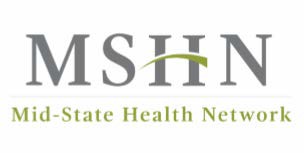 Bay Arenac Behavioral Health• CMH ofClinton.Eaton.Ingham Counties•CMH for Central Michigan•Gratiot Integrated Care Network•Huron Behavioral Health•The Right Door For Hope, Recovery and Wellness (Ionia)• LifeWays CMH•Montcalm Care Network• Newaygo CountyMental Health Center•Saginaw County CMH•Shiawassee County CMH•Tuscola Behavioral Health SystemsBoard OfficersEd Woods ChairpersonIrene O’Boyle Vice-ChairpersonJames Anderson SecretaryTO:	Chief Executive Oﬃcers of Community Mental Health Services Programs, MSHN Region FROM:	Carolyn Watters, MA, Director of Provider Network Management, MSHNDATE:	August 24, 2018SUBJECT:	Regionally Standardized Contract and Provider Performance Monitoring Protocolfor Fiscal Intermediary Services (FY19)The CMHSPs in our region, along with Mid-State Health Network, have agreed to the use of a regionally standardized contract and provider performance monitoring protocol for ﬁscal intermediary services. The contract, its statement of work and attachments were developed through a collaborative regional process and were approved through the MSHN Operations Council in July 2017.  The region recently conducted a change management process resulting in edits to FY19 contract.  This change management process included the following steps:FI Workgroup Initial Review		June 26, 2018	Changes RecommendedFI Workgroup Review of Provider Input  	July 17, 2018	Resolved Provider InputPNMC Review 				July 25, 2018	Recommendations ApprovedOperations Council Review 		August 13, 2018	Approved as ModifiedAttached you will find the following documents:  Edited/tracked change version of the contract, log of changes, and a final, clean, version of the contract.  This memorandum is intended to summarize the decisions of the Operations Council and implementation considerations for distribution to your pertinent staﬀ/departments.Regional Fiscal Intermediary Contracts:Continue to utilize the regional Fiscal Intermediary (FI) Contract effective for FY 19 contracts and for all subsequent FI contracts.The regional FI Contract is to be used exclusively by the CMHSPs in the MSHN region.  All local versions of these contracts should no longer be used.The regional FI contract may be customized only in the blanks provided or via attachments. The statement of work, boilerplate and other standardized items are not to be altered without consultation with MSHN Director of Provider Network Management Systems.Needed revisions, updates or edits to the regional FI contract should be made through the established regional process (particularly, by directing the need for discussion/edits to the Provider Network Management Committee).Regional Fiscal Intermediary Performance Monitoring Process:The region will undergo an annual process improvement cycle in September.  MSHN Quality Assurance and Performance Improvement Manager, in concert with responsible CMHSP staff, will update the regional monitoring protocol and coordinate FY19 provider performance audits in accordance with Regional Monitoring and Oversight Policy and Procedure.  Mid-State Health Network is grateful to the many individuals involved in achieving standardization of these important systems across the 21 counties in our region.530 W. Ionia Street, Suite F • Lansing, MI 48933 | P: 517.253.7525 | www.midstatehealthnetwork.org